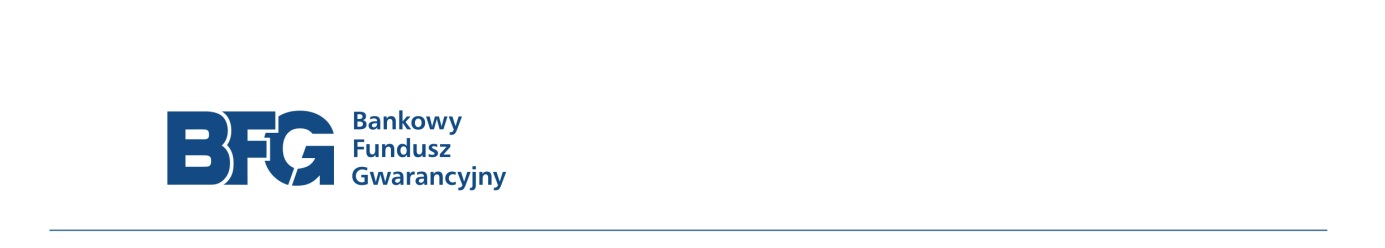 Załącznik Nr 2 do SWZOznaczenie sprawy: DAZ/ZP/6/2021……………………. , dnia ……………………. r.Formularz OfertyWykonawcaOFERTA dla Bankowego Funduszu Gwarancyjnegoul. ks. I. J. Skorupki 400-546 Warszawa OŚWIADCZENIAW odpowiedzi na ogłoszenie o zamówieniu na świadczenie usług medycznych dla pracowników Bankowego Funduszu Gwarancyjnego, składamy niniejszą ofertę oświadczając, że:do przedmiotowych dokumentów, w tym zwłaszcza do opisu przedmiotu zamówienia i projektowanych postanowień umowy,  nie wnoszę żadnych zastrzeżeń i akceptuję je w pełni,zobowiązuje się świadczyć usługi medyczne  wchodzące w skład pakietów na terenie całej Polski,zobowiązuję się zapewnić wszystkim Osobom objętym pakietami  możliwość korzystania ze wszystkich Placówek własnych i współpracujących oraz możliwość konsultacji (wizyt) u wszystkich lekarzy, którymi dysponuję na terenie całej Polski,zobowiązuje się zapewnić w Warszawie co najmniej 10 (dziesięć) Placówek własnych do świadczenia usług określonych w przedmiocie zamówienia,w przypadku wyboru mojej oferty zobowiązuję się do zrealizowania przedmiotu zamówienia, zgodnie z warunkami zapisanymi w SWZ,uzyskaliśmy wszelkie niezbędne informacje do przygotowania oferty i wykonania zamówienia,w cenie oferty zostały uwzgędnione wszystkie koszty wykonania zamówienia,w przypadku wyboru mojej oferty zobowiązuję się do zawarcia umowy w miejscu i terminie określonym przez Zamawiającego,uważamy się za związanych niniejszą ofertą przez okres wskazany w SWZ,Oświadczamy, że akceptujemy warunki płatności za wykonanie zamówienia określone w SWZ i projektowanych postanowieniach umowy (Załącznik nr 9 do SWZ),zapoznaliśmy się z projektowanymi postanowieniami umowy, które są integralną częścią SWZ i akceptujemy je bez zastrzeżeń oraz zobowiązujemy się w przypadku wyboru naszej oferty do zawarcia umowy na określonych w nich przez Zamawiającego warunkach, w miejscu i terminie przez niego wyznaczonym wybór niniejszej oferty:	NIE prowadzi do powstania u Zamawiającego obowiązku podatkowego zgodnie z przepisami o podatku od towarów i usług;2	prowadzi do powstania u Zamawiającego obowiązku podatkowego zgodnie z przepisami o podatku od towarów i usług i wskazujemy poniżej nazwę (rodzaj) towaru lub usługi, których dostawa lub świadczenie będzie prowadzić do jego powstania oraz wskazujemy ich wartość bez kwoty podatku:Zamówienie zrealizujemy:2	BEZ udziału podwykonawców;2	z udziałem niżej wskazanych podwykonawców, jeśli są już znani:Następujące podmiotowe środki dowodowe można uzyskać za pomocą bezpłatnych i ogólnodostępnych baz danych:Nr rachunku bankowego, na który należy zwrócić wadium wniesione w pieniądzu:Zgodnie z art. 117 ust 4 ustawy Pzp wypełniają wyłącznie Wykonawcy wspólnie ubiegających się o udzielenie zamówienia: Zakres zamówienia realizowany przez poszczególnych Wykonawców:Oświadczamy, że informacje i dokumenty stanowiące tajemnicę przedsiębiorstwa 
w rozumieniu przepisów ustawy o zwalczaniu nieuczciwej konkurencji zostały złożone w osobnym pliku wraz z jednoczesnym zaznaczeniem, że jest to tajemnica przedsiębiorstwa. Pozostałe dokumenty niniejszej oferty oraz załączniki do niej są jawne i nie zawierają informacji stanowiących tajemnicę przedsiębiorstwa.Oświadczam, że wypełniłem obowiązki informacyjne przewidziane w art. 13 lub art. 14 RODO wobec osób fizycznych, od których dane osobowe bezpośrednio lub pośrednio pozyskałem w celu ubiegania się o udzielenie zamówienia publicznego w niniejszym postępowaniu.CENA OFERTYoświadczam, że cena zawiera wszelkie koszty jakie Wykonawca poniesie w związku z realizacją zamówienia,gwarantuję wykonanie niniejszego zamówienia zgodnie z treścią SWZ,Oferujemy wykonanie przedmiotu zamówienia, zgodnie z warunkami zawartymi w SWZ, za cenę jak niżej:zgodnie z wyliczeniami zwartymi w tabeli 1 poniżej:Tabela 1Wraz z ofertą składamy następujące oświadczenia i dokumenty:...............................................................Instrukcja wypełniania: stosować się do przypisów i wypełnić we wszystkich wykropkowanych miejscach, jeżeli dotyczy.Dokument należy podpisać kwalifikowanym podpisem elektronicznym, 
elektronicznym podpisem zaufanym lub elektronicznym podpisem osobistymPełna nazwa i adres Wykonawcy/ów:Numer VAT, jeżeli dotyczy:Jeżeli numer VAT nie ma zastosowania, proszę podać inny krajowy numer identyfikacyjny, jeżeli jest wymagany i ma zastosowanie.Adres pocztowy: Osoba lub osoby wyznaczone do kontaktów:Telefon:Adres e-mail:Adres skrytki na ePUAP:Adres strony internetowej Wykonawcy/ów:Rodzaj wykonawcy:Należy wskazać odpowiednio: mikroprzedsiębiorstwo, małe przedsiębiorstwo, średnie przedsiębiorstwo, jednoosobowa działalność gospodarcza, osoba fizyczna nieprowadząca działalności gospodarczej, inny rodzajlp.Nazwa (rodzaj)Wartość bez kwoty podatku1.…Lp.Firma podwykonawcyCzęść zamówienia, której wykonanie zostanie powierzone podwykonawcy1.…lp.Nazwa dokumentuAdres strony internetowej1.…Nr rachunku_________________________________________________________lp.Nazwa dokumentuUprawnienia poszczególnych Wykonawców i wskazanie usługi, która zostanie wykonana przez poszczególnych Wykonawców1.…Wynagrodzenie netto(PLN)Stawka VATWynagrodzenie brutto(PLN)_____________ zł (słownie: ________)zw._____________ zł (słownie: ________)L.p.PakietyPrzykładowa liczba pakietówPodział pakietuKwota miesięcznaza jeden pakiet w złotych nettoŁączna miesięczna kwotanetto[kol 3 x kol 5 (w przypadku wiersza 1, kol 5 = sumie wierszy „medycyna pracy i Specjalistyczne usługi medyczne”]Okres świadczenia usługw miesiącachŁączna wartość netto w okresie obowiązywania umowy
[kol. 6 x kol. 7]Stawka podatku VATWartość podatku VAT [kol. 8 x kol.9]Wartość brutto 
[kol. 8 + kol. 10]Kol. 1kol. 2kol. 3Kol. 4kol. 5kol. 6kol. 7kol. 8kol. 9kol 10Kol 111.pracowniczy25A. Medycyna pracy………. zł………………. zł24……………. złzw.………………. zł……………. zł1.pracowniczy25B. Specjalistyczne usługi medyczne………. zł………………. zł24……………. złzw.………………. zł……………. zł2.partnerski 15………. zł………………. zł24……………. złzw.………………. zł……………. zł3.partnerski o zakresie rozszerzonym15………… zł………………. zł24……………. złzw.………………. zł……………. zł4.rodzinny20………. zł……………. zł24……………. złzw.……………. zł……………. zł5.rodzinny o zakresie rozszerzonym20………. zł………………. zł24……………. złzw.………………. zł……………. zł6.senior5………. zł………………. zł24……………. złzw.………………. zł……………. złRAZEM:RAZEM:RAZEM:RAZEM:RAZEM:RAZEM:……………. zł……………… zł……………… zł